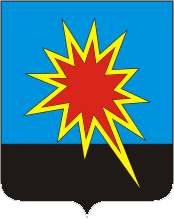 КЕМЕРОВСКАЯ ОБЛАСТЬ - КУЗБАССКАЛТАНСКИЙ ГОРОДСКОЙ ОКРУГАДМИНИСТРАЦИЯ КАЛТАНСКОГО ГОРОДСКОГО ОКРУГАРАСПОРЯЖЕНИЕот 06.08.2020 г.  № 1272 -рОб утверждении порядка предоставления и использования субсидий из бюджета Калтанского городского округа для муниципального автономного учреждения «Агентство инвестиции и предпринимательства  Калтанского городского округа» на иные цели в 2020 году»	В соответствии с пунктом 1 статьи 78.1 Бюджетного кодекса Российской Федерации, Федеральным законом от 06.10.2003г. №131-ФЗ «Об общих принципах организации местного самоуправления в Российской Федерации», Федеральным законом от 12.01.1996г. №7-ФЗ «О некоммерческих организациях», Федеральным законом от 08.05.2010г. №83-ФЗ «О внесении изменений в отдельные законодательные акты в связи с совершенствованием правового положения государственных (муниципальных) учреждений» внести в распоряжение администрации Калтанского городского округа от 31.01.2019 г.  № 119-р «Об утверждении порядка предоставления и использования субсидий из бюджета Калтанского городского округа  для муниципального  автономного учреждения «Бизнес-инкубатор Калтанского городского округа»  на иные цели в 2020 году» следующие изменения:1. Приложение №1 к Порядку предоставления и использования субсидий из бюджета Калтанского городского округа для муниципального автономного учреждения «Агентство инвестиций и предпринимательства Калтанского городского округа» (далее – МАУ «АИП КГО»)  на иные цели в 2020 году изложить в новой редакции (приложение № 1 к настоящему распоряжению).2. Приложение № 2 к Порядку предоставления и использования субсидий из бюджета Калтанского городского округа для муниципального автономного учреждения «Агентство инвестиций и предпринимательства Калтанского городского округа» на иные цели в 2020 году изложить в новой редакции (приложение № 2 к настоящему распоряжению).3. Отделу организационной и кадровой работы администрации Калтанского городского округа (Т.А. Верещагина) обеспечить размещение настоящего распоряжения на официальном сайте администрации Калтанского городского округа.4. Настоящее распоряжение вступает в силу с момента подписания.5. Контроль за исполнением настоящего распоряжения возложить на заместителя главы Калтанского городского округа по экономике                        (А.И. Горшкова).Глава Калтанскогогородского округа						         И.Ф. ГолдиновУтвержденраспоряжением  администрации Калтанского городского  округа от 06.08.2020г. № 1272-рПОРЯДОКПРЕДОСТАВЛЕНИЯ И ИСПОЛЬЗОВАНИЯ СУБСИДИЙ ИЗ БЮДЖЕТА КАЛТАНСКОГО ГОРОДСКОГО ОКРУГА ДЛЯ МУНИЦИПАЛЬНОГО АВТОНОМНОГО УЧРЕЖДЕНИЯ «АГЕНТСТВО ИНВЕСТИЦИЙ И ПРЕДПРИНИМАТЕЛЬСТВА КАЛТАНСКОГО ГОРОДСКОГО ОКРУГА» на иные цели в2020 годуОбщие положения1.1. Настоящий Порядок устанавливает правила предоставления и использования субсидий из бюджета Калтанского городского округа для муниципального автономного учреждения «Агентство инвестиций и предпринимательства Калтанского городского округа», (далее - учреждение) на иные цели в соответствии с пунктом 1 статьи 78.1 Бюджетного кодекса Российской Федерации.1.2. Субсидии на иные цели предоставляются в соответствии с абзацем 2 пункта 1 статьи 78.1 Бюджетного кодекса Российской Федерации на основании соглашения, согласно Приложению  к настоящему Порядку.Предоставление и использование субсидий на иные цели2.1. Субсидии на иные цели предоставляются учреждению на осуществление расходов, связанных:с реализацией мероприятий в рамках муниципальной программы «Поддержка и развитие малого и среднего предпринимательства Калтанского городского округа»;с осуществлением затрат разового характера, необходимых для исполнения муниципального задания и не учтенных при его формировании на текущий финансовый год.- с затратами на осуществление капитального ремонта и приобретение основных средств, не включаемые в нормативные затраты, связанные с выполнением муниципального задания;- с иными затратами, не включаемыми в нормативные затраты, связанные с выполнением муниципального задания, а также не относящиеся к бюджетным инвестициям и публичным обязательствам перед физическим лицом, подлежащим исполнению в денежной форме. 2.2. Перечень субсидий на иные цели является Приложением к Постановлению и предоставляется в Управление Федерального казначейства по Кемеровской области  для санкционирования данных видов расходов.2.3. Учреждение использует субсидии на иные цели строго по целевому назначению, согласно перечню субсидий. 2.4. Необходимыми условиями для получения субсидии на иные цели являются:наличие документально подтвержденного обоснования потребности для производства (осуществления) данных расходов;недостаточность денежных средств учреждения.2.5. Объем субсидий на иные цели определяется на основании финансово-экономического обоснования расходов от учреждения.Финансово-экономическое обоснование должно подтверждать объем планируемых расходов имеющимися сметами, прайс-листами (коммерческими предложениями) поставщиков, расчетами нормативных затрат и другими документами.2.6. Заявка о включении в бюджет Калтанского городского округа на очередной финансовый год субсидии на иные цели представляется в финансовое управление г.Калтан в сроки, установленные для составления проекта решения о бюджете Калтанского городского округа на очередной финансовый год и плановый период.2.7. Предоставление учреждению субсидий в течение финансового года осуществляется на основании соглашения, заключенного учреждением с учредителем и устанавливающего права, обязанности и ответственность учреждения, порядок и условия предоставления ему субсидий.2.8. Субсидии на иные цели учитываются на счете, открытом учреждениям в органе федерального казначейства и (или) в кредитной организации в соответствии с бюджетным законодательством.2.9. Получатель субсидии несет ответственность за нецелевое использование субсидии на иные цели, недостоверность и несвоевременность представленных отчетов и сведений. При выявлении нецелевого использования бюджетных средств получателем субсидий на иные цели, они подлежат возврату в бюджет Калтанского городского округа. В случае выявления нарушений в использовании субсидий, перечисление субсидий на иные цели по решению учредителя приостанавливается до устранения нарушений.Контроль за использованием субсидий на иные цели Контроль за соблюдением условий, установленных при предоставлении субсидий учреждению, осуществляется учредителем и главным распорядителем бюджетных средств.Приложение № 1к распоряжению администрацииКалтанского городского округаот 06.08.2020г. № 1272 -р СОГЛАШЕНИЕо порядке и условиях предоставлениясубсидии на иные целиКалтанский городской округ                                       "___"  ________ 2020г.         Администрация Калтанского городского округа  (далее - Учредитель), в лице Главы Калтанского городского округа Голдинова Игоря Федоровича действующего на основании Устава с одной стороны, и Муниципальное автономное учреждение «Агентство инвестиций и предпринимательства Калтанского городского округа» (далее - Учреждение) в лице директора Солбыгашева Александра Владимировича, действующего на основании Устава, с  другой стороны,  совместно в дальнейшем  именуемые  «Стороны», заключили настоящее  Соглашение  о  порядке  и  условиях предоставления Учреждению из бюджета Калтанского городского округа субсидии на иные цели (далее - субсидия).1. Предмет СоглашенияПредметом настоящего Соглашения являются условия и порядок предоставления Учредителем субсидии.2. Права и обязанности Сторон2.1. Учредитель обязуется:2.1.1. Определять размер субсидии на основании финансово-экономических обоснований расходов, составляемых Учреждением.2.1.2. Предоставлять Учреждению субсидию в соответствии с направлениями расходования средств субсидии, в суммах и сроках предоставления субсидии, указанными в разделе 3 настоящего Соглашения.2.2. Учредитель вправе вносить изменения в Соглашение в случаях:- увеличения или уменьшения объема ассигнований, предусмотренных в бюджете Калтанского городского округа;- выявления дополнительной потребности Учреждения в финансировании иных целей при наличии соответствующих ассигнований в бюджете;- выявления необходимости перераспределения объемов субсидии между учреждениями;- выявления невозможности осуществления расходов на предусмотренные цели в полном объеме;- изменения сроков предоставления субсидии.2.3. Учреждение обязуется:2.3.1. Расходовать субсидию на цели, предусмотренные настоящим Соглашением, с указанием кода классификации операций сектора государственного управления (КОСГУ), в соответствии с направлениями расходования и сроками предоставления субсидии, указанными в разделе 3 настоящего Соглашения.2.3.2. Представлять Учредителю отчет об использовании субсидии в сроки предоставления отчётности согласно инструкции.2.3.3. По решению Учредителя возвращать субсидию или ее часть в случаях:- если фактически расходы на предусмотренные цели не могут быть произведены в полном объеме;- нецелевого использования.2.4. Учреждение вправе при необходимости обращаться к Учредителю с предложением о внесении изменений в Соглашение в случае выявления необходимости изменения объемов и сроков предоставления субсидии.3. Направление расходования4. Ответственность СторонВ случае неисполнения или ненадлежащего исполнения обязательств, определенных Соглашением, Стороны несут ответственность в соответствии с законодательством Российской Федерации.5. Срок действия СоглашенияНастоящее Соглашение вступает в силу с момента подписания обеими Сторонами и действует до окончания 2020 года.6. Заключительные положения6.1. Изменение настоящего Соглашения осуществляется по взаимному согласию Сторон в письменной форме в виде дополнительных соглашений к настоящему Соглашению, которые являются его неотъемлемой частью, если иное не установлено действующим законодательством Российской Федерации и Порядком определения объема и условий предоставления муниципальным учреждениям субсидий на иные цели.6.2. Споры между Сторонами решаются путем переговоров или в судебном порядке в соответствии с законодательством Российской Федерации.6.3. Настоящее Соглашение составлено в двух экземплярах, имеющих одинаковую юридическую силу.7. Платежные реквизиты СторонПриложение № 2к распоряжению администрации                                                                   Калтанского городского округа            от 06.08.2020 г. № 1272 -рПеречень субсидий на иные целиЗаместитель главы Калтанскогогородского округа по экономике ______________________А.И. Горшкова№Перечень субсидий на иные целиРеализация мероприятийСумма, руб.1.Муниципальная программа «Поддержка и развитие малого и среднего предпринимательства КГО» на 2020-2022 гг.»900 0412 01000 25030 622 (226)250 245,001.Муниципальная программа «Поддержка и развитие малого и среднего предпринимательства КГО» на 2020-2022 гг.»900 0412 01000 25030 622 (222.01)60 000,002.Муниципальная программа «Социально-инженерное обустройство объектов социальной инфраструктуры Калтанского городского округа» на 2020-2022гг.900 0412 0600015060 622 (225)49 755,00ИТОГО:360 000,00УчредительУчреждениеУчреждениеАдминистрация Калтанского городского округаИНН/КПП 4248000677/422201001р/сч. 40204810900000000032л/сч 03393018370Отделение № 18 УФК по Кемеровской области в Отделение Кемерово г. КемеровоБИК 043207001ОКПО 34767078ОГРН 1024201857393 Глава Калтанского городского округа_________________И.Ф. ГолдиновМуниципальное автономное учреждение «Агентство инвестиций и предпринимательства Калтанского городского округа»ИНН/КПП 42222012861/422201001Банковские реквизиты: УФК по Кемеровской области г.Кемерово (МАУ «АИП КГО», л/с 31396Щ10370р/сч.40701810100001000033 Отделение Кемерово г. КемеровоБИК 043207001ОГРН 1094222000630Директор МАУ «АИП КГО»______________________А.В. СолбыгашевМуниципальное автономное учреждение «Агентство инвестиций и предпринимательства Калтанского городского округа»ИНН/КПП 42222012861/422201001Банковские реквизиты: УФК по Кемеровской области г.Кемерово (МАУ «АИП КГО», л/с 31396Щ10370р/сч.40701810100001000033 Отделение Кемерово г. КемеровоБИК 043207001ОГРН 1094222000630Директор МАУ «АИП КГО»______________________А.В. Солбыгашев№Перечень субсидий на иные целиКОСГУРеализация мероприятийСумма руб.Муниципальная программа «Поддержка и развитие малого и среднего предпринимательства Калтанского городского округа на 2020-2022гг.»Муниципальная программа «Поддержка и развитие малого и среднего предпринимательства Калтанского городского округа на 2020-2022гг.»Муниципальная программа «Поддержка и развитие малого и среднего предпринимательства Калтанского городского округа на 2020-2022гг.»Муниципальная программа «Поддержка и развитие малого и среднего предпринимательства Калтанского городского округа на 2020-2022гг.»Муниципальная программа «Поддержка и развитие малого и среднего предпринимательства Калтанского городского округа на 2020-2022гг.»1.Проведение ежегодных конкурсов, участие в мероприятиях, выставках – ярмарках(900 0412 01000 25030 622)226Проведение конкурсов, участие в мероприятиях, выставках – ярмарках субъектов малого с среднего предпринимательства на местном и региональном уровнях250 245,001.Проведение ежегодных конкурсов, участие в мероприятиях, выставках – ярмарках(900 0412 01000 25030 622)222.01Транспортные услуги60 000,002.Муниципальная программа «Социально-инженерное обустройство объектов социальной инфраструктуры Калтанского городского округа» на 2020-2022гг.Муниципальная программа «Социально-инженерное обустройство объектов социальной инфраструктуры Калтанского городского округа» на 2020-2022гг.Муниципальная программа «Социально-инженерное обустройство объектов социальной инфраструктуры Калтанского городского округа» на 2020-2022гг.Муниципальная программа «Социально-инженерное обустройство объектов социальной инфраструктуры Калтанского городского округа» на 2020-2022гг.2.1Проведение ремонтных и восстановительных работ муниципального имущества автономных учреждений(900 0412 0600015060 622)225Ремонт кабинета № 13 в здании МАУ «АИП КГО»49 755,00ИТОГО:360 000,00